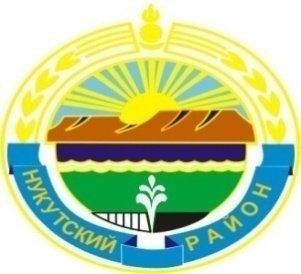 МУНИЦИПАЛЬНОЕ  ОБРАЗОВАНИЕ«НУКУТСКИЙ  РАЙОН»АДМИНИСТРАЦИЯМУНИЦИПАЛЬНОГО  ОБРАЗОВАНИЯ«НУКУТСКИЙ  РАЙОН»ПОСТАНОВЛЕНИЕот 3 октября 2016 года                               № 205                                              п. НовонукутскийО проведении конкурса «Лучший универсальный магазин муниципального образования «Нукутский район» - 2016»В целях улучшения и совершенствования организации работы объектов потребительского рынка Нукутского района, поощрения лучших предпринимателей, а также повышения общественной значимости предпринимательской деятельности на территории муниципального образования «Нукутский район», руководствуясь Федеральным законом от 6 октября 2003 года № 131-ФЗ «Об общих принципах организации местного самоуправления в Российской Федерации», муниципальной программой «Экономическое развитие и инновационная экономика в муниципальном образовании «Нукутский район»  на 2015-2019 годы», подпрограммой «Развитие торговли на территории муниципального образования «Нукутский район» на 2015-2019 годы», утвержденной постановлением Администрации   муниципального образования «Нукутский район»  от 31.10.2014 года № 626, ст. 35 Устава муниципального образования «Нукутский район», Администрация ПОСТАНОВЛЯЕТ:Провести конкурс «Лучший универсальный магазин муниципального образования «Нукутский район» - 2016» среди субъектов малого и среднего предпринимательства.Утвердить Положение о проведении конкурса «Лучший универсальный магазин муниципального образования «Нукутский район» - 2016» (Приложение №1).Утвердить состав конкурсной комиссии по проведению конкурса «Лучший универсальный магазин муниципального образования «Нукутский район» - 2016» (Приложение №2).Организационному отделу Администрации муниципального образования «Нукутский район» (Карпека О.П.) опубликовать настоящее постановление  в печатном издании «Официальный курьер» и разместить на официальном сайте муниципального образования «Нукутский район».Контроль за исполнением настоящего постановления оставляю за собой.Мэр 		                       							     С.Г.ГомбоевПриложение №1к постановлению АдминистрацииМО «Нукутский район»от 3.10.2016 г.  № 205Положениео проведении конкурса «Лучший универсальный магазин муниципального образования «Нукутский район» - 2016»1. Общие положенияОБЩИЕ ПОЛОЖЕНИЯ1.1. Настоящее Положение регламентирует порядок проведения конкурса «Лучший универсальный магазин муниципального образования «Нукутский район» - 2016» (далее - конкурс);1.2. Конкурс проводится Управлением экономического развития и труда Администрации муниципального образования «Нукутский район»;1.3. Финансирование расходов по организации и проведению конкурса производится за счет средств бюджета муниципального образования «Нукутский район» в рамках реализации муниципальной программы «Экономическое развитие и инновационная экономика в муниципальном образовании «Нукутский район»  на 2015-2019 годы», утвержденной постановлением Администрации  муниципального образования «Нукутский район»  от 31 октября 2014 года № 626.ЦЕЛИ И ЗАДАЧИ СМОТРА-КОНКУРСА Цели конкурса:- улучшение и совершенствование организации работы объектов потребительского рынка Нукутского района;- повышение уровня культуры обслуживания населения Нукутского района;- пропаганда цивилизованного предпринимательства через конкурсную оценку его достижений;- Повышение качества товаров, находящихся в торговом обороте. Задачи конкурса:- выявление и стимулирование предприятий, создавших наиболее комфортные условия для обслуживания населения;- выявление и распространение положительного опыта работы;- внедрение новых форм и методов эффективной работы.СРОКИ ПРОВЕДЕНИЯ КОНКУРСА10 октября - 14 октября 2016 года - объявление конкурса через СМИ; 17 октября - 3 ноября 2016 года - представление материалов на конкурс; 17 октября - 3 ноября 2016 года - голосование на сайте; 7 ноября - 11 ноября 2016 года - подведение итогов; 15 ноября 2016 года - награждение победителей.ПОРЯДОК И УСЛОВИЯ ПРОВЕДЕНИЯ  КОНКУРСАК участию в конкурсе допускаются индивидуальные предприниматели, юридические лица, зарегистрированные и осуществляющие свою деятельность в сфере торговли на территории муниципального образования «Нукутский район» (далее «участники»). Конкурс, в котором принял участие только один участник, считается несостоявшимся.Конкурс проводится по следующим номинациям:Лучший универсальный магазин - 2016 Выбор покупателяДля участия в конкурсе в номинации «Лучший универсальный магазин - 2016» предоставляются следующие материалы:Заявка - анкета на участие в конкурсе (Приложение № 1);Копия свидетельства о государственной регистрации, копия свидетельства о постановке на учет в налоговом органе, копии учредительных документов, заверенные подписью и печатью участника конкурса;Пояснительную записку, в которой отражается краткое описание истории и деятельности предприятия с приложением основных показателей (дата основания предприятия, его регистрация, затраты на реконструкцию и ремонт предприятия, создание новых рабочих мест, средняя заработная плата продавца, социальные гарантии сотрудникам);Фотоматериал, отражающий внешний вид предприятия и состояние торгового зала.Заявка на участие в конкурсе сопровождается описью документов в двух экземплярах, один из которых является неотъемлемой частью заявки, второй экземпляр с пометкой о приеме заявки возвращается участнику конкурса.Заявка с прилагаемыми к ней документами регистрируется в журнале приема заявок (Приложение № 2) с присвоением каждой заявке номера и указанием даты и времени подачи документов. Конкурсная комиссия вправе, в случае необходимости, затребовать от участника конкурса другие документы, необходимые для принятия решения по определению победителей конкурса.Для участия в конкурсе в номинации «Выбор покупателя» на официальном сайте МО «Нукутский район» (http://nukut.irkobl.ru/) публикуется анкета для заполнения покупателями.Конкурсные материалы направляются в Управление экономического развития и труда по адресу: п. Новонукутский, ул. Ленина, 26, II этаж, каб. 2.15 в срок до 3 ноября 2016 года.ОПРЕДЕЛЕНИЕ ПОБЕДИТЕЛЕЙ КОНКУРСАПобедители конкурса в номинации «Лучший универсальный магазин - 2016» определяются конкурсной комиссией, согласно критериям оценки (Приложение № 3) к настоящему Положению, на основании анализа документов, представленных участниками конкурса.При рассмотрении представленных документов конкурсная комиссия руководствуется следующими критериями: Объем товарооборота за отчетный год, тыс. руб.; Инвестирование средств в развитие предприятия за 2015 год, тыс. руб.; Среднемесячный размер заработной платы работников участника смотра-конкурса в 2015 году; Сумма налоговых поступлений от деятельности предприятия в 2015 году, тыс. руб.; Благоустройство прилегающей территории (озеленение, наличие цветов, урн для мусора, состояние тротуарного покрытия, наличие подъездных путей и стоянки для автомашин); Внешний вид предприятия (состояние и оформление фасада, оконных витрин, вывески и режима работы предприятия); Состояние торгового зала (оформление интерьера, оснащенность современным оборудованием, оформление витрин, наличие информации для покупателей, книг отзывов и предложений, наличие ценников и правильность их оформления); Санитарное состояние торгового зала и подсобных помещений; Внешний вид торгового персонала предприятия;Репутация предприятия (количество письменных жалоб на некачественно оказанные услуги торговли);Члены конкурсной комиссии заполняют индивидуальные оценочные листы, проставляя оценку по каждому критерию, от 0 до 5 баллов. Оценка участников конкурса определяется суммированием баллов по критериям. Победителем конкурса в номинации «Лучший универсальный магазин - 2016» признается  участник, набравший наибольшее количество баллов.Победители конкурса в номинации «Выбор покупателя» определяются конкурсной комиссией, путем подсчета голосов по результатам анкетирования на официальном сайте МО «Нукутский район». Победителем  признается участник, набравший наибольшее количество голосов.НАГРАЖДЕНИЕ ПОБЕДИТЕЛЕЙ КОНКУРСАПобедители конкурса получают  дипломы и денежные призы.Участники конкурса, не занявшие призовых мест, отмечаются благодарственными письмами Администрации муниципального образования «Нукутский район».ЗАКЛЮЧИТЕЛЬНЫЕ ПОЛОЖЕНИЯИнформация, предоставленная участниками конкурса, не может быть использована для иных целей, кроме конкурсной оценки претендента.Результаты конкурса объявляются в торжественной обстановке и освещаются в средствах массовой информации.Приложение № 1к Положению о проведении районного конкурса «Лучший универсальный магазин муниципального образования «Нукутский район» - 2016»Заявка-анкетана участие в районном конкурсе «Лучший универсальный магазин муниципального образования «Нукутский район» - 2016» в номинации: «Лучший универсальный магазин - 2016»______________________________________________________________________________(полное наименование предприятия)С Положением о конкурсе «Предприниматель года муниципального образования «Нукутский район» ознакомлен(ы).Полноту и достоверность информации, указанной в настоящей заявке и прилагаемых к ней документах, гарантирую.Руководитель     _________________________      (______________________)(индивидуальныйпредприниматель)«____» _____________ 20___ года                                  М.П.Приложение № 2 к Положению о проведении районного конкурса «Лучший универсальный магазин муниципального образования «Нукутский район» - 2016»ЖУРНАЛ РЕГИСТРАЦИИ ЗАЯВОК НА УЧАСТИЕ В КОНКУРСЕ«ЛУЧШИЙ УНИВЕРСАЛЬНЫЙ МАГАЗИН МУНИЦИПАЛЬНОГО ОБРАЗОВАНИЯ «НУКУТСКИЙ РАЙОН» - 2016» Секретарь комиссии: _______________________ (___________________________)                                                                 (подпись)                                                            (ФИО)Приложение № 3 к Положению о проведении районного конкурса «Лучший универсальный магазин муниципального образования «Нукутский район» - 2016»Оценочный листрайонного смотра-конкурса «Лучший универсальный магазин муниципального образования «Нукутский район» - 2016»Член жюри		(ФИО)Приложение № 2к постановлению Администрации                      МО «Нукутский район» от 3.10.2016 г.  № 205СОСТАВ КОНКУРСНОЙ КОМИССИИ по проведению конкурса «Лучший универсальный магазин муниципального образования «Нукутский район» - 2016»1Полное наименование хозяйствующего субъекта2Зарегистрированный по адресу3ИНН4Телефон, факс, электронная почта5Местонахождение предприятия6ФИО руководителя предприятия7Наименование предприятия8Телефон/факс9Объем товарооборота за отчетный год, тыс. руб.10Инвестирование средств в развитие предприятия за 2015 год, тыс. руб.11Среднемесячный размер заработной платы работников участника смотра-конкурса в 2015 году12Сумма налоговых поступлений от деятельности предприятия в 2015 году, тыс. руб.;13Благоустройство прилегающей территории (озеленение, наличие цветов, урн для мусора, состояние тротуарного покрытия, наличие подъездных путей и стоянки для автомашин);14Внешний вид торгового персонала предприятия15Репутация предприятия (количество письменных жалоб на некачественно оказанные услуги торговли);Фотоматериал:Фотоматериал:Фотоматериал:16Внешний вид предприятия (состояние и оформление фасада, оконных витрин, вывески и режима работы предприятия)17Состояние торгового зала (оформление интерьера, оснащенность современным оборудованием, оформление витрин, наличие информации для покупателей, книг отзывов и предложений, контрольных весов при продаже продовольственных товаров, соблюдение товарного соседства, наличие ценников и правильность их оформления);18Санитарное состояние торгового зала и подсобных помещений;№ п/пФИО индивидуального предпринимателя, наименование юридического лица – участника конкурсаРегистрационный номер, дата и время регистрации заявкиПодпись участника конкурса№НаименованиеОценка (до 5 баллов)Критерии оценки в номинации «Лучший универсальный магазин - 2016»Критерии оценки в номинации «Лучший универсальный магазин - 2016»Критерии оценки в номинации «Лучший универсальный магазин - 2016»1Объем товарооборота за отчетный год, тыс. руб.*2Инвестирование средств в развитие предприятия за 2015 год, тыс. руб.*3Среднемесячный размер заработной платы работников участника смотра-конкурса в 2015 году*4Сумма налоговых поступлений от деятельности предприятия в 2015 году, тыс. руб.*5Благоустройство прилегающей территории (озеленение, наличие цветов, урн для мусора, состояние тротуарного покрытия, наличие подъездных путей и стоянки для автомашин);6Внешний вид торгового персонала предприятия7Репутация предприятия (количество письменных жалоб на некачественно оказанные услуги торговли);Фотоматериал:Фотоматериал:Фотоматериал:8Внешний вид предприятия (состояние и оформление фасада, оконных витрин, вывески и режима работы предприятия)9Состояние торгового зала (оформление интерьера, оснащенность современным оборудованием, оформление витрин, наличие информации для покупателей, книг отзывов и предложений, контрольных весов при продаже продовольственных товаров, соблюдение товарного соседства, наличие ценников и правильность их оформления);10Санитарное состояние торгового зала и подсобных помещений1Гомбоев С.Г.мэр муниципального образования «Нукутский район»,                                            председатель комиссии;2Акбашев Т.Р.первый заместитель мэра муниципального образования «Нукутский район», заместитель председателя комиссии;3Дамбинова М.В.Вр.и.о. ведущего специалиста по потребительскому рынку и защите прав потребителей Администрации МО «Нукутский район», секретарь комиссии;Члены комиссии:Члены комиссии:Члены комиссии:Члены комиссии:4Хойлова М.П.Заместитель мэра по социальным вопросам5Платонова Н.А.вр.и.о. начальника управления экономического развития и труда Администрации муниципального образования «Нукутский район»;4Кудак А.А.вр.и.о главного специалиста управления экономического развития и труда  Администрации муниципального образования «Нукутский  район»;6Геленкенов А.С.Начальник отдела сельского хозяйства Администрации муниципального образования «Нукутский район»;7Логинова И.Ю.депутат Думы МО «Нукутский район», осуществляющий свои полномочия на постоянной основе;8Баертуев А.Т.председатель КУМИ МО «Нукутский район»;9Героев Г.В.председатель Общественного Совета по развитию малого и среднего предпринимательства при мэре муниципального образования «Нукутский район».